Уважаемая госпожа,
уважаемый господин,Имею честь пригласить вас принять участие в следующем собрании 5-й Исследовательской комиссии МСЭ-Т (Электромагнитные поля (ЭМП), окружающая среда, изменение климата, устойчивая цифровизация и циркуляционная экономика), которое будет проходить во Вроцлавском университете науки и технологий, Вроцлав, Польша, с 17 по 21 июня 2024 года включительно. Открытие собрания состоится в первый день его работы в 09 час. 30 мин. CEST. Регистрация участников начнется в 08 час. 30 мин. CEST в здании Bibliotech Вроцлавского университета науки и технологий.Документы, подробные сведения о порядке дистанционного участия и другая актуальная информация размещены на домашней странице 5-й Исследовательской комиссии. Собрание будет проходить только на английском языке без устного перевода.В связи с жестким графиком проведение специальной сессии для новых делегатов не запланировано. Если вы заинтересованы в презентации для новых участников, а также в получении поддержки по вопросам деятельности ИК5 и методов работы МСЭ-Т, просим обращаться к наставникам ИК5 г-же Невин Тьюфик (Ms Nevine Tewfik) и г-ну Паоло Джемма (Mr Paolo Gemma) (tsbsg5@itu.int).Практическая информация о собрании приведена в Приложении А. Напоминаем делегатам, что, согласно действующим в настоящее время положениям, решения будут приниматься участниками, физически присутствующими в зале заседаний. На пленарных заседаниях, посвященных открытию и закрытию собрания, обеспечивается интерактивное дистанционное участие (см. подробную информацию в Приложении А). Проект повестки дня собрания, подготовленный совместно с Председателем 5-й Исследовательской комиссии г-ном Домиником Вюржем (Франция), содержится в Приложении B. Основные предельные сроки:Желаю вам плодотворного и приятного собрания.Приложения: 2ПРИЛОЖЕНИЕ A Практическая информация о собранииМЕТОДЫ И СРЕДСТВА РАБОТЫПРЕДСТАВЛЕНИЕ ДОКУМЕНТОВ И ДОСТУП К ДОКУМЕНТАМ: Собрание будет проходить на безбумажной основе. Вклады Членов следует представлять, используя опцию "Непосредственное размещение документов"; проекты временных документов (TD) следует представлять по электронной почте в секретариат исследовательских комиссий, используя соответствующий шаблон. Доступ к документам собрания обеспечивается с домашней страницы Исследовательской комиссии и ограничен Членами МСЭ-Т, имеющими учетную запись пользователя МСЭ с доступом к TIES.РАБОЧИЙ ЯЗЫК: В соответствии с договоренностью, достигнутой с руководящим составом ИК5 МСЭ-Т, данное собрание будет проводиться только на английском языке.ИНТЕРАКТИВНОЕ ДИСТАНЦИОННОЕ УЧАСТИЕ: Для ряда сессий дистанционное участие будет обеспечиваться по принципу "максимальных усилий". Для получения удаленного доступа делегаты должны пройти регистрацию на собрание. Участникам следует принять к сведению, что, как правило, собрание не будет задерживаться или прерываться из-за невозможности какого-либо дистанционного участника подключиться, прослушивать или выступить, по усмотрению председателя. В случае если качество речевого сигнала дистанционного участника признается неудовлетворительным, председатель может прервать дистанционного участника и воздерживаться от предоставления этому участнику слова до устранения проблемы. По усмотрению председателя рекомендуется использовать чат собрания для содействия эффективному управлению временем в ходе сессий.Интерактивное дистанционное участие не дает права участвовать в процессе принятия решений. Напоминаем делегатам, что, согласно действующим в настоящее время положениям, решения будут приниматься участниками, физически присутствующими в зале заседаний.ПРЕДВАРИТЕЛЬНАЯ РЕГИСТРАЦИЯ, СТИПЕНДИИ И ВИЗОВАЯ ПОДДЕРЖКАПРЕДВАРИТЕЛЬНАЯ РЕГИСТРАЦИЯ: Предварительная регистрация является обязательной, и ее следует провести в онлайновой форме на домашней странице Исследовательской комиссии не позднее чем за один месяц до начала собрания. Как указано в Циркуляре 68 БСЭ, в системе регистрации МСЭ-Т требуется утверждение заявок на регистрацию координатором; порядок настройки автоматического утверждения этих заявок описан в Циркуляре 118 БСЭ. Некоторые опции в регистрационной форме применимы только к Государствам-Членам, в том числе функция запросов на предоставление стипендий. Членам МСЭ предлагается, по мере возможности, включать в свои делегации женщин.РЕГИСТРАЦИЯ НА МЕСТЕ: Регистрация участников начнется в 8 час. 30 мин. в здании Bibliotech Вроцлавского университета науки и технологий, Вроцлав, Польша.СТИПЕНДИИ: В целях содействия участию представителей из отвечающих критериям стран для данного собрания предлагаются два вида стипендий:•	традиционные личные стипендии; и •	электронные стипендии. В рамках электронных стипендий предоставляется возмещение затрат на подключение на время проведения мероприятия. Что касается личных стипендий, то возможно предоставление до двух частичных стипендий на страну при условии наличия финансирования. Частичная личная стипендия может покрывать либо a) стоимость авиабилета (один билет экономического класса в оба конца по наиболее прямому/экономичному маршруту из страны вылета до места проведения мероприятия), либо b) соответствующие суточные (предназначенные для покрытия расходов на проживание, питание и непредвиденных расходов). Если запрашиваются две частичные личные стипендии, по крайней мере одна из них должна покрывать расходы на авиабилет. Организация заявителя покрывает оставшуюся часть расходов на участие. В соответствии с Резолюцией 213 (Дубай, 2018 г.) Полномочной конференции предлагается при представлении кандидатур на стипендии учитывать необходимость соблюдения гендерного баланса и включения делегатов с ограниченными возможностями и делегатов с особыми потребностями. Критерии для предоставления стипендий: доступный бюджет МСЭ; активное участие, включая представление соответствующих письменных вкладов; справедливое распределение между странами и регионами; направление запросов лицами с ограниченными возможностями и особыми потребностями; обеспечение гендерного баланса.Формуляры запросов на предоставление обоих видов стипендий размещены на домашней странице 5-й Исследовательской комиссии. Запросы на предоставление стипендий должны быть получены не позднее 6 мая. Запросы на предоставление электронных стипендий следует направлять по адресу электронной почты: fellowships@itu.int или по факсу: +41 22 730 5778. Для направления запроса на предоставление стипендии необходима регистрация (утвержденная координатором); настоятельно рекомендуется зарегистрироваться для участия в мероприятии и начать процесс подачи запроса по меньшей мере за семь недель до начала работы собрания.ВИЗОВАЯ ПОДДЕРЖКА: В случае необходимости, визы следует запрашивать не позднее чем за месяц до даты прибытия в Польшу в посольстве или консульстве, которые представляют Польшу в вашей стране, или, если в вашей стране такое учреждение отсутствует, в ближайшем к стране выезда. Делегатам, которым требуется персональное пригласительное письмо для подачи заявления на получение визы, рекомендуется ознакомиться с Приложением 1 к Практической информации, размещенным на веб-сайте ИК5. ПРИЛОЖЕНИЕ B Проект повестки дня собрания 5-й Исследовательской комиссии
Пленарное заседание, посвященное открытию сессии, 
и заключительное пленарное заседание
Вроцлав, Польша, 17–21 июня 2024 годаПРИМЕЧАНИЕ. ‒ Обновления повестки дня размещаются на домашней странице 5-й Исследовательской комиссии.______________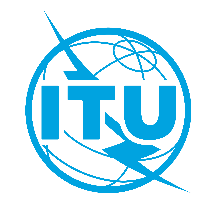 Международный союз электросвязиБюро стандартизации электросвязиМеждународный союз электросвязиБюро стандартизации электросвязиЖенева, 7 марта 2024 годаЖенева, 7 марта 2024 годаОсн.:Коллективное письмо 7/5 БСЭSG5/RU–	Администрациям Государств – Членов Союза –	Членам Сектора МСЭ-Т–	Ассоциированным членам МСЭ-Т, участвующим в работе 5-й Исследовательской комиссии–	Академическим организациям − Членам МСЭ–	Администрациям Государств – Членов Союза –	Членам Сектора МСЭ-Т–	Ассоциированным членам МСЭ-Т, участвующим в работе 5-й Исследовательской комиссии–	Академическим организациям − Членам МСЭТел.:+41 22 730 5356–	Администрациям Государств – Членов Союза –	Членам Сектора МСЭ-Т–	Ассоциированным членам МСЭ-Т, участвующим в работе 5-й Исследовательской комиссии–	Академическим организациям − Членам МСЭ–	Администрациям Государств – Членов Союза –	Членам Сектора МСЭ-Т–	Ассоциированным членам МСЭ-Т, участвующим в работе 5-й Исследовательской комиссии–	Академическим организациям − Членам МСЭФакс:+41 22 730 5853–	Администрациям Государств – Членов Союза –	Членам Сектора МСЭ-Т–	Ассоциированным членам МСЭ-Т, участвующим в работе 5-й Исследовательской комиссии–	Академическим организациям − Членам МСЭ–	Администрациям Государств – Членов Союза –	Членам Сектора МСЭ-Т–	Ассоциированным членам МСЭ-Т, участвующим в работе 5-й Исследовательской комиссии–	Академическим организациям − Членам МСЭЭл. почта:tsbsg5@itu.int–	Администрациям Государств – Членов Союза –	Членам Сектора МСЭ-Т–	Ассоциированным членам МСЭ-Т, участвующим в работе 5-й Исследовательской комиссии–	Академическим организациям − Членам МСЭ–	Администрациям Государств – Членов Союза –	Членам Сектора МСЭ-Т–	Ассоциированным членам МСЭ-Т, участвующим в работе 5-й Исследовательской комиссии–	Академическим организациям − Членам МСЭВеб-страница:https://www.itu.int/go/tsg5 –	Администрациям Государств – Членов Союза –	Членам Сектора МСЭ-Т–	Ассоциированным членам МСЭ-Т, участвующим в работе 5-й Исследовательской комиссии–	Академическим организациям − Членам МСЭ–	Администрациям Государств – Членов Союза –	Членам Сектора МСЭ-Т–	Ассоциированным членам МСЭ-Т, участвующим в работе 5-й Исследовательской комиссии–	Академическим организациям − Членам МСЭПредмет:Собрание 5-й Исследовательской комиссии; Вроцлав, Польша, 17–21 июня 2024 годаСобрание 5-й Исследовательской комиссии; Вроцлав, Польша, 17–21 июня 2024 годаСобрание 5-й Исследовательской комиссии; Вроцлав, Польша, 17–21 июня 2024 года17 апреля 2024 г.–	Представление Членами МСЭ-T вкладов, для которых запрашивается письменный перевод6 мая 2024 г.–	Представление запросов на стипендии или электронные стипендии (через формы на домашней странице 5-й Исследовательской комиссии)17 мая 2024 г.–	Запросы писем для содействия в получении визы (см. практическую информацию на домашней странице 5-й Исследовательской комиссии)–	Предварительная регистрация (через онлайновую форму регистрации на домашней странице 5-й Исследовательской комиссии). Обязательно прохождение регистрации на веб-сайте МСЭ. 4 июня 2024 г.–	Представление вкладов Членов МСЭ-Т (с использованием опции "Непосредственное размещение документов")С уважением,Сейдзо Оноэ 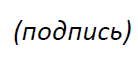 Директор Бюростандартизации электросвязи ИК5 МСЭ-Т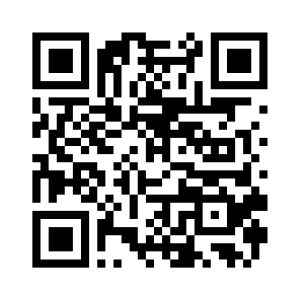 С уважением,Сейдзо Оноэ Директор Бюростандартизации электросвязи Последняя информация о собрании№Проект повестки дняПроект повестки дняПроект повестки дня1Открытие собранияОткрытие собранияОткрытие собрания2Инструмент дистанционного участияИнструмент дистанционного участияИнструмент дистанционного участия3Принятие повестки дняПринятие повестки дняПринятие повестки дня4Проект плана распределения времениПроект плана распределения времениПроект плана распределения времени5Утверждение отчета о последнем собрании ИК5 МСЭ-Т (Женева, 13–22 ноября 2023 г.)Утверждение отчета о последнем собрании ИК5 МСЭ-Т (Женева, 13–22 ноября 2023 г.)Утверждение отчета о последнем собрании ИК5 МСЭ-Т (Женева, 13–22 ноября 2023 г.)6Запрос о наличии ПИС Запрос о наличии ПИС Запрос о наличии ПИС 7Список вкладовСписок вкладовСписок вкладовa)a)Вклады, относящиеся ко всем Вопросам ИК5Вклады, относящиеся ко всем Вопросам ИК58Перечень устаревших направлений работыПеречень устаревших направлений работыПеречень устаревших направлений работы9Основные результаты сессии Совета 2024 года (4–14 июня 2024 г.)Основные результаты сессии Совета 2024 года (4–14 июня 2024 г.)Основные результаты сессии Совета 2024 года (4–14 июня 2024 г.)10Основные результаты третьего собрания КГСЭ (22–26 января 2024 г.) и подготовка к четвертому собранию КГСЭ (29 июля – 2 августа 2024 г.)Основные результаты третьего собрания КГСЭ (22–26 января 2024 г.) и подготовка к четвертому собранию КГСЭ (29 июля – 2 августа 2024 г.)Основные результаты третьего собрания КГСЭ (22–26 января 2024 г.) и подготовка к четвертому собранию КГСЭ (29 июля – 2 августа 2024 г.)11Подготовка к ВАСЭ-24 и отчет Специальной группы по подготовке к ВАСЭ-24Подготовка к ВАСЭ-24 и отчет Специальной группы по подготовке к ВАСЭ-24Подготовка к ВАСЭ-24 и отчет Специальной группы по подготовке к ВАСЭ-2412Отчет о входящих заявлениях о взаимодействии 5-й Исследовательской комиссииОтчет о входящих заявлениях о взаимодействии 5-й Исследовательской комиссииОтчет о входящих заявлениях о взаимодействии 5-й Исследовательской комиссии13Назначение Докладчика, ассоциированных Докладчиков и лиц, ответственных за взаимодействиеНазначение Докладчика, ассоциированных Докладчиков и лиц, ответственных за взаимодействиеНазначение Докладчика, ассоциированных Докладчиков и лиц, ответственных за взаимодействие14Региональные группы ИК5 МСЭ-TРегиональные группы ИК5 МСЭ-TРегиональные группы ИК5 МСЭ-Ta)a)Региональная группа МСЭ-Т для Африки (РегГр-АФР ИК5) (Буркина-Фасо, 7–9 мая 2024 г. (подлежит уточнению))Региональная группа МСЭ-Т для Африки (РегГр-АФР ИК5) (Буркина-Фасо, 7–9 мая 2024 г. (подлежит уточнению))b)b)Региональная группа МСЭ-Т для Азиатско-Тихоокеанского региона (РегГр-АТР ИК5) Региональная группа МСЭ-Т для Азиатско-Тихоокеанского региона (РегГр-АТР ИК5) c)c)Региональная группа МСЭ-Т для Арабского региона (РегГр-АРБ ИК5) (Оман, 13–16 мая 2024 г. (подлежит уточнению))Региональная группа МСЭ-Т для Арабского региона (РегГр-АРБ ИК5) (Оман, 13–16 мая 2024 г. (подлежит уточнению))d)d)Региональная группа МСЭ-Т для Латинской Америки (РегГр-ЛАТАМ ИК5) Региональная группа МСЭ-Т для Латинской Америки (РегГр-ЛАТАМ ИК5) 15Планы действий по выполнению Резолюций 72, 73 и 79 (Пересм. Женева, 2022 г.) ВАСЭ-20 (Воздействие ЭМП на человека; окружающая среда, изменение климата и циркуляционная экономика; электронные отходы)Планы действий по выполнению Резолюций 72, 73 и 79 (Пересм. Женева, 2022 г.) ВАСЭ-20 (Воздействие ЭМП на человека; окружающая среда, изменение климата и циркуляционная экономика; электронные отходы)Планы действий по выполнению Резолюций 72, 73 и 79 (Пересм. Женева, 2022 г.) ВАСЭ-20 (Воздействие ЭМП на человека; окружающая среда, изменение климата и циркуляционная экономика; электронные отходы)16Обновленная информация об Оперативной группе по метавселенной – РГ8 "Устойчивость, доступность и инклюзивность с уделением особого внимания работе технической группы по вопросам устойчивости" Обновленная информация об Оперативной группе по метавселенной – РГ8 "Устойчивость, доступность и инклюзивность с уделением особого внимания работе технической группы по вопросам устойчивости" Обновленная информация об Оперативной группе по метавселенной – РГ8 "Устойчивость, доступность и инклюзивность с уделением особого внимания работе технической группы по вопросам устойчивости" 17Вопросы сотрудничества и обмен информациейВопросы сотрудничества и обмен информациейВопросы сотрудничества и обмен информациейa)a)a)Деятельность МСЭ в рамках COP28 (30 ноября − 12 декабря 2023 г.) и итоговые документыb)b)b)Деятельность МСЭ в рамках COP29 (11–24 ноября 2024 г.)c)c)c)Сотрудничество с БРЭd)d)d)Исследование Совместного исследовательского центра (JRC) Европейской комиссии по потреблению энергии в центрах обработки данных и сетях широкополосной связи в ЕС18Информационно-просветительская деятельность и сокращение разрыва в стандартизацииИнформационно-просветительская деятельность и сокращение разрыва в стандартизацииИнформационно-просветительская деятельность и сокращение разрыва в стандартизацииa)a)Семинары-практикумы, профессиональная подготовка и форумы, представляющие интерес для ИК5 МСЭ-ТСеминары-практикумы, профессиональная подготовка и форумы, представляющие интерес для ИК5 МСЭ-Тb)b)Приветственное обращение к новым делегатам собрания ИК5 МСЭ-ТПриветственное обращение к новым делегатам собрания ИК5 МСЭ-Тc)c)Информационные документыИнформационные документы19Открытие собраний рабочих группОткрытие собраний рабочих группОткрытие собраний рабочих групп20Отчет по Вопросу 8/5Отчет по Вопросу 8/5Отчет по Вопросу 8/521Отчеты о собраниях рабочих групп Отчеты о собраниях рабочих групп Отчеты о собраниях рабочих групп 21.1Рабочая группа 1/5Рабочая группа 1/5Рабочая группа 1/5a)a)Утверждение отчетов по ВопросамУтверждение отчетов по Вопросамb)b)Утверждение новых направлений работыУтверждение новых направлений работыc)c)Утверждение программы работыУтверждение программы работыd)d)Получение согласия/вынесение заключения по Рекомендациям, утверждение/аннулирование РекомендацийПолучение согласия/вынесение заключения по Рекомендациям, утверждение/аннулирование Рекомендацийe)e)Согласование информационных текстовСогласование информационных текстов21.2Рабочая группа 2/5Рабочая группа 2/5Рабочая группа 2/5a)a)Утверждение отчетов по Вопросам Утверждение отчетов по Вопросам b)b)Утверждение новых направлений работы Утверждение новых направлений работы c)c)Утверждение программы работыУтверждение программы работыd)d)Получение согласия/вынесение заключения по Рекомендациям, утверждение/аннулирование РекомендацийПолучение согласия/вынесение заключения по Рекомендациям, утверждение/аннулирование Рекомендацийe)e)Согласование информационных текстовСогласование информационных текстов21.3Рабочая группа 3/5Рабочая группа 3/5Рабочая группа 3/5a)a)Утверждение отчетов по Вопросам Утверждение отчетов по Вопросам b)b)Утверждение новых направлений работы Утверждение новых направлений работы c)c)Утверждение программы работыУтверждение программы работыd)d)Получение согласия/вынесение заключения по Рекомендациям, утверждение/аннулирование РекомендацийПолучение согласия/вынесение заключения по Рекомендациям, утверждение/аннулирование Рекомендацийe)e)Согласование информационных текстовСогласование информационных текстов22Утверждение исходящих заявлений о взаимодействии/сообщенийУтверждение исходящих заявлений о взаимодействии/сообщенийУтверждение исходящих заявлений о взаимодействии/сообщений23Будущие виды деятельностиБудущие виды деятельностиБудущие виды деятельностиa)a)Планируемые собрания в 2025 годуПланируемые собрания в 2025 годуb)b)Планируемые электронные собрания в 2024/2025 годахПланируемые электронные собрания в 2024/2025 годах24Другие вопросыДругие вопросыДругие вопросы25Завершение работы собранияЗавершение работы собранияЗавершение работы собрания